THE 28TH ANNUAL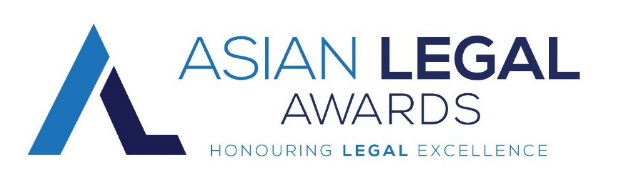 ASIAN LEGAL AWARDSNOMINATION FORMCOMPLETING THE FORMNominations for the Asian Legal Awards must be submitted using this nomination form.Digital versions of the nomination form will only be accepted.We cannot accept handwritten nomination forms. The deadline for submitting this nomination form is 11.59pm on 15th October 2023.Once completed, the form should be emailed to salball@societyofasianlawyers.co.ukFor entry rules and guidance please refer to the Nomination Process and Criteria page on our website https://societyofasianlawyers.co.ukPlease note that a separate nomination form will need to be completed FOR EACH AWARD if you are nominating the same person for more than one category.  1. Select Category:□ Lifetime Achievement Award 2023□ Criminal Lawyer Award 2023□ Company & Commercial Lawyer Award 2023□ Civil Lawyer Award 2023□ Rising Star Award 2023 2. Nominee Details:  (The person you are nominating)Full name of Nominee: ………………………………………………………………………………………………………….Gender of Nominee:□ Male □ Female □ Other (please specify) Email address of Nominee:………………………………………………………………………………………………………….Contact number of Nominee [Please enter a contact number without spaces]: …………………………………………………………………………………………………………. Current firm/chambers/organisation of Nominee: ………………………………………………………………………………………………………….Current job title of Nominee: ………………………………………………………………………………………………………….LinkedIn/Instagram/Facebook/Twitter profile of the Nominee (if any): ………………………………………………………………………………………………………….3. Please detail below reasons why you believe your Nominee deserves the Award in his or her category. You may refer to their achievements, recognition by relevant bodies, publications, previous awards etc. (maximum 500 words for all Awards categories except for Lifetime Achievement where there is a maximum of 1000 words for each Award).(Please ensure that you read the criteria for each specific Award before completing this form).………………………………………………………………………………………………………….………………………………………………………………………………………………………….………………………………………………………………………………………………………….………………………………………………………………………………………………………….………………………………………………………………………………………………………….………………………………………………………………………………………………………….………………………………………………………………………………………………………….………………………………………………………………………………………………………….………………………………………………………………………………………………………….4. Please provide a 50 Word biography of Nominee: (Optional)………………………………………………………………………………………………………….………………………………………………………………………………………………………….………………………………………………………………………………………………………….………………………………………………………………………………………………………….………………………………………………………………………………………………………….………………………………………………………………………………………………………….5. Please attach a recent photograph of the Nominee:  (Optional)  Choose file or drag here.I confirm that I have read and agree to abide by the terms and conditions and make this application knowing the contents to be true to the best of knowledge and belief.6. Nominator’s details: Full name: ………………………………………………………………………………………………………….Email address:………………………………………………………………………………………………………….Contact number [Please enter a contact number without spaces]: …………………………………………………………………………………………………………. Current firm/chambers/organisation: ………………………………………………………………………………………………………….Current job title: Please tick the boxes below to confirm: □ You are a member of the Society of Asian Lawyers. The Nominator has read and accepted the Terms and Conditions.  